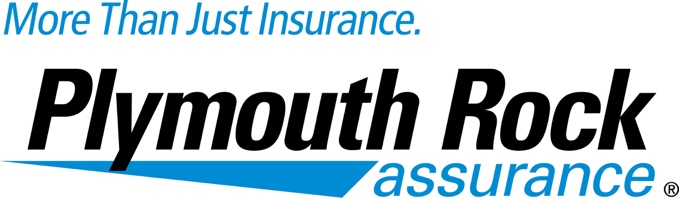 Eliminate Payment DelaysHave the money deposited and available fasterPlymouth Rock Assurance is making it easier for our preferred vendors/agents to receive payment through our ACH Deposit Program. By filling out this form you authorize Plymouth Rock Assurance to make all payments via electronic funds transfer directly into your designated account.Enroll now!Vendor Name___________________________________	Account #_________________Vendor Address_______________________________________________________________ ___________________________________________________________________________Contact Name_________________________	Phone Number__________________________Bank Name___________________________   Account Type___________________________							                   (Checking/Savings)Routing/Transit Number_____________________   Account Number_____________________Please fax completed form to Plymouth Rock at 908-978-6136 or email to anhayes@plymouthrock.comAttn: Accounts PayableIf you have any questions please call: Andrea Hayes 732-908-6538